Bogeymen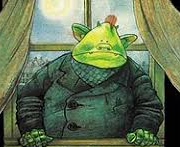 AppearanceA Bogeyman is a large, slimy creature. Most bogeymen look the same. Their bodies are shaped like a human but fatter. They have short, tufty red hair that grows in the middle of their head. Often they are covered with warts and boils. Bogeymen have fangs instead of teeth and their tongue is long and thin, perfect for catching flies! Nearly all bogeymen are green, however some dark brown ones have been seen.HabitatBogeymen usually live underground or in sewers. They are very shy and like to hide so that they cannot be seen. Their homes are damp, squelchy places. They make sure their sofas are wet and their walls are mouldy. In the daytime, they keep well hidden but as the sun goes down they come to the surface to scare children. If you want to see a Bogeyman, you could hide by a manhole at night where you have seen a bogyman’s slimy footprints! DietBogeymen are omnivores but they mainly feed on over-ripe food and insects. They drink toilet water. Their diet also consists of toenail clippings, scabs and bogies. A bogeyman’s favourite snack is flies. Interesting factsBogeymen are best known for their ability to sneak into human homes to terrify children who have misbehaved. Did you know a bogeyman might hide under your bed or in your wardrobe waiting to grab you and put you in the sewer if you don’t sleep? Hopefully this will never happen to you!